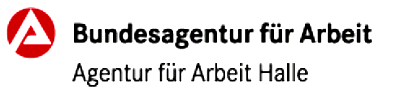 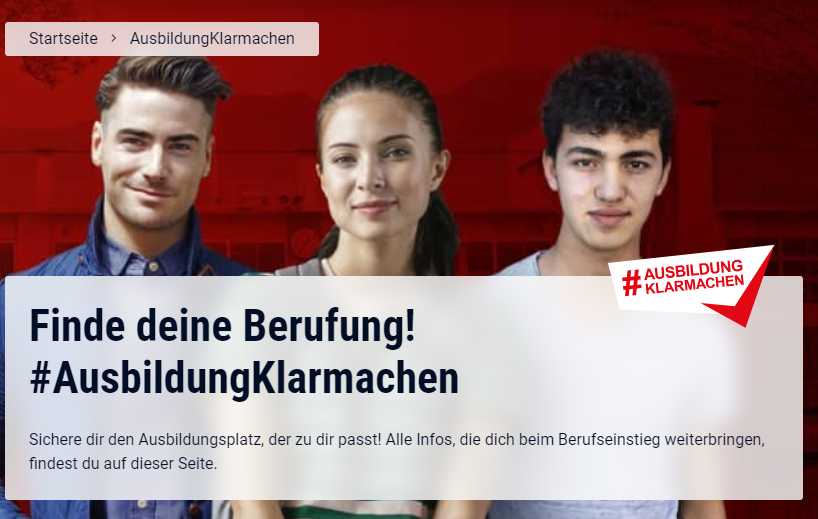 Am Beginn, mittendrin oder schon voll dabei? Ganz egal, wir begleiten dich! Nutze die Onlineveranstaltungsreihe der Berufsberatung in den Sommerferien.Viele Wege führen ins Berufsleben. Den Richtigen zu finden, gar nicht so easy. Die Entscheidung kann dir niemand abnehmen. Vor allem in den jetzigen ungewissen Zeiten sind starke Partnerinnen und Partner an deiner Seite so wichtig wie nie zuvor. Alles, was dich weiterbringtNutze in den Sommerferien bequem von zu Hause via Handy, Tablet oder PC unsere Onlineveranstaltungen zu verschieden Themen rund um deine Berufs- und Studienwahl. 
Wir begleiten dich gerne und freuen uns auf dich!Anmeldung: unter Halle.151-Berufsberatung-vor-dem-Erwerbsleben@arbeitsagentur.de und Angabe der Nummer der Veranstaltung für welche Du Dich interessierst, danach erhältst Du deinen Zugangslink von uns zugesandt.Fragen: unter 0345 5249 1510 (Mo-Do. 08:00-16:00 Uhr Fr 08:00-14:00 Uhr)Nr.ThemaWann?1Wie bewerbe ich mich richtig? Hol Dir Tipps zur schriftlichen und online Bewerbung.22.07.2021 13:00 Uhr2Wege mit dem Realschulabschluss22.07.2021 17:00 Uhr3Welche Ausbildung, welches Studium passt zu mir? 29.07.2021 13:00 Uhr4Für Eltern – Wie unterstütze ich mein Kind bei der Berufswahl?29.07.2021 17:00 Uhr5Wie bereite ich mich auf Auswahlverfahren und Vorstellungsgespräche vor? 05.08.2021 13:00 Uhr6Studieren in der Region05.08.2021 17:00 Uhr7Berufswahlfahrplan für Abiturienten und Fachoberschüler12.08.2021 13:00 Uhr8Schulische Ausbildung an den Berufsbildenden Schulen19.08.2021 13:00 Uhr9Wie bewerbe ich mich richtig? Hol Dir Tipps zur schriftlichen und online Bewerbung.26.08.2021 13:00 Uhr10Wege nach dem Abitur26.08.2021 17:00 Uhr